РеспубликæЦæгатИрыстон - АланийыГорæтгарон районы Сунжайы хъауы бынæттонхиуынаффæйады администрациУ Ы Н А Ф Ф Æ                                     Администрация Сунжеского  сельского поселения Пригородного районаРеспублики Северная Осетия – Алания       П О С Т А Н О В Л Е Н И Еот «27» февраля  2023года                    с. Сунжа                                              №8Об утверждении Порядка принятия решений о признании безнадежной к взысканию задолженности по неналоговым платежам в бюджет Сунженского  сельского поселения	В соответствии со статьей 47.2 Бюджетного кодекса Российской Федерации, постановлением Правительства Российской Федерации от 06 мая 2016 года N 393 "Об общих требованиях к порядку принятия решений о признании безнадежной к взысканию задолженности по платежам в бюджеты бюджетной системы Российской Федерации", ПОСТАНОВЛЯЮ:Утвердить Порядок принятия решений о признании безнадежной к взысканию задолженности по неналоговым платежам в бюджет Сунженского  сельского поселения (приложение №1).Утвердить Положение о комиссии по рассмотрению вопросов о признании безнадежной к взысканию задолженности по платежам в бюджет Сунженского  сельского поселения (приложение №2) .Разместить настоящее постановление на официальном сайте администрации  Сунженского    сельского поселения.  Настоящее постановление вступает в силу с момента его официального обнародования на информационных стендах Сунженского  сельского поселения.Контроль исполнения настоящего постановления оставляю за собой.Глава администрации  Сунженского  сельского  поселения                                                                        М.В. Багаев Приложение №1 к постановлению администрации Сунженского  сельскогопоселения от «__»______2023  № ___Порядокпринятия решений о признании безнадежной к взысканию задолженности по неналоговым платежам в бюджет Сунженского   сельского поселения1. Общие положения1.1. Настоящий Порядок устанавливает правила, и основания для принятия решения о признании безнадежной к взысканию задолженности по платежам в бюджет Сунженского сельского поселения в части доходов бюджета Сунженского сельского поселения, главным администратором которых является Администрация Сунженского сельского поселения, перечень документов, необходимых для принятия такого решения, процедуру и сроки его принятия и ее списания.1.2. Настоящий Порядок не распространяется на платежи, установленные законодательством о налогах и сборах, законодательством Российской Федерации о страховых взносах.2. Основания для признания безнадежной к взысканию задолженности по платежам в бюджет Сунженского  сельского поселения2.1. Основаниями для принятия администратором доходов бюджета решения о признании безнадежной к взысканию задолженности по платежам в бюджет являются  случаи:1) смерти физического лица - плательщика платежей в бюджет или объявления его умершим в порядке, установленном гражданским процессуальным законодательством Российской Федерации;2) признания банкротом индивидуального предпринимателя - плательщика платежей в бюджет в соответствии с Федеральным законом от 26.10.2002 N 127-ФЗ "О несостоятельности (банкротстве)" в части задолженности по платежам в бюджет, не погашенным по причине недостаточности имущества должника;2.1) признания банкротом гражданина, не являющегося индивидуальным предпринимателем, в соответствии с Федеральным законом от 26 октября 2002 года N 127-ФЗ "О несостоятельности (банкротстве)" - в части задолженности по платежам в бюджет, не погашенной после завершения расчетов с кредиторами в соответствии с указанным Федеральным законом;3) ликвидации организации - плательщика платежей в бюджет в части задолженности по платежам в бюджет, не погашенной по причине недостаточности имущества организации и (или) невозможности ее погашения учредителями (участниками) указанной организации в пределах и порядке, которые установлены законодательством Российской Федерации; 4) применения актов об амнистии или о помиловании в отношении осужденных к наказанию в виде штрафа или принятия судом решения, в соответствии с которым администратор доходов бюджета утрачивает возможность взыскания задолженности по платежам в бюджет; 5) вынесения судебным приставом-исполнителем постановления об окончании исполнительного производства и о возвращении взыскателю исполнительного документа по основанию, предусмотренному пунктом 3 или 4 части 1 статьи 46 Федерального закона от 2 октября 2007 года N 229-ФЗ "Об исполнительном производстве", если с даты образования задолженности по платежам в бюджет прошло более пяти лет, в следующих случаях:- размер задолженности не превышает размера требований к должнику, установленного законодательством Российской Федерации о несостоятельности (банкротстве) для возбуждения производства по делу о банкротстве;- судом возвращено заявление о признании плательщика платежей в бюджет банкротом или прекращено производство по делу о банкротстве в связи с отсутствием средств, достаточных для возмещения судебных расходов на проведение процедур, применяемых в деле о банкротстве; 6) исключения юридического лица по решению регистрирующего органа из единого государственного реестра юридических лиц и наличия ранее вынесенного судебным приставом-исполнителем постановления об окончании исполнительного производства в связи с возвращением взыскателю исполнительного документа по основанию, предусмотренному пунктом 3 или 4 части 1 статьи 46 Федерального закона от 2 октября 2007 года N 229-ФЗ "Об исполнительном производстве", - в части задолженности по платежам в бюджет, не погашенной по причине недостаточности имущества организации и невозможности ее погашения учредителями (участниками) указанной организации в случаях, предусмотренных законодательством Российской Федерации. В случае признания решения регистрирующего органа об исключении юридического лица из единого государственного реестра юридических лиц в соответствии с Федеральным законом от 8 августа 2001 года N 129-ФЗ "О государственной регистрации юридических лиц и индивидуальных предпринимателей" недействительным задолженность по платежам в бюджет, ранее признанная безнадежной к взысканию в соответствии с настоящим подпунктом, подлежит восстановлению в бюджетном (бухгалтерском) учете;7) неуплаченные административные штрафы признаются безнадежными к взысканию, если судьей, органом, должностным лицом, вынесшими постановление о назначении административного наказания, в случаях, предусмотренных Кодексом Российской Федерации об административных правонарушениях, вынесено постановление о прекращении исполнения постановления о назначении административного наказания.2.2.  Решение о признании безнадежной к взысканию задолженности по платежам в бюджет Донгаронского сельского поселения принимается администратором доходов бюджета по основаниям, установленным пунктом 2 настоящего Порядка, и подтверждением их следующими документами:а) выписка из отчетности администратора доходов бюджета об учитываемых суммах задолженности по уплате платежей в местный бюджет;б) справка администратора доходов бюджета о принятых мерах по обеспечению взыскания задолженности по платежам в местный бюджет;в) документы, подтверждающие случаи признания безнадежной к взысканию задолженности по платежам в местный бюджет, в том числе:- по основанию указанному п.2.1.1 настоящего Порядка - документ, свидетельствующий о смерти физического лица - плательщика платежей в бюджет или подтверждающий факт объявления его умершим (по основанию указанному  п.2.1.1 настоящего положения);- по основанию указанному п.2.1.2 настоящего Порядка - документ, содержащий сведения из Единого государственного реестра индивидуальных предпринимателей о прекращении деятельности вследствие признания банкротом индивидуального предпринимателя - плательщика платежей в бюджет;- по основанию указанному п.2.1.1.1 настоящего Порядка - копии решения суда о признании гражданина банкротом и определения суда о завершении процедуры реализации имущества физического лица;- по основанию указанному п.2.1.3 настоящего Порядка - документ, содержащий сведения из Единого государственного реестра юридических лиц о прекращении деятельности в связи с ликвидацией организации - плательщика платежей в бюджет;- по основанию указанному п.2.1.4 настоящего Порядка – документ, подтверждающий применение актов об амнистии или о помиловании в отношении осужденных к наказанию в виде штрафа или судебный акт в соответствии с которым, администратор доходов бюджета утрачивает возможность взыскания задолженности по платежам в бюджет;- по основанию указанному п.2.1.5 настоящего Порядка - постановление судебного пристава-исполнителя об окончании исполнительного производства при возврате взыскателю исполнительного документа по основаниям, предусмотренным пунктами  3  и  4 части 1 статьи 46 Федерального закона "Об исполнительном производстве";- по основанию указанному п.2.1.6 настоящего Порядка - документ, содержащий сведения из Единого государственного реестра юридических лиц об исключении юридического лица из единого государственного реестра юридических лиц или   постановления судебного пристава-исполнителя   об окончании исполнительного производства в связи с возвращением взыскателю исполнительного документа по основанию, предусмотренному пунктом 3 или 4 части 1 статьи 46 Федерального закона "Об исполнительном производстве";- по основанию указанному  п.2.1.7 настоящего Порядка  - постановление о прекращении исполнения постановления о назначении административного наказания;3. Порядок действий комиссии по поступлению и выбытию активов,   в целях подготовки решений о признании безнадежной к взысканию задолженности по платежам в бюджет   Сунженского сельского поселения3.1. После поступления документов, указанных в пункте 2.2 настоящего Порядка, структурные подразделения администратора доходов бюджета, осуществляющие полномочия по начислению и учету платежей в бюджет Сунженского сельского поселения, выявляют наличие задолженности по платежам в местный бюджет и направляют данные документы на рассмотрение созданной администратором доходов бюджета на постоянной основе комиссии по поступлению и выбытию активов (далее - Комиссия) в целях подготовки решения о признании безнадежной к взысканию задолженности по платежам в бюджет Сунженского сельского поселения, которая не позднее тридцати рабочих дней со дня получения указанных документов выполняет следующие действия:- осуществляет проверку документов, указанных в пункте 2.2 настоящего Порядка;- запрашивает необходимые для принятия решения пояснения и документы;- принимает решение о признании безнадежной к взысканию задолженности.3.2.Комиссия проводит заседания по мере необходимости при наличии оснований и документов, указанных в пунктах 2.1  и 2.2 настоящего Порядка.3.3. Решение о признании безнадежной к взысканию задолженности по платежам в бюджет Сунженского сельского поселения оформляется актом (приложение №1), содержащим следующую информацию:- полное наименование организации (фамилия, имя, отчество физического лица);- идентификационный номер налогоплательщика, основной государственный регистрационный номер, код причины постановки на учет налогоплательщика-организации (идентификационный номер налогоплательщика-физического лица (при наличии);- сведения о платеже, по которому возникла задолженность;- код классификации доходов бюджетов Российской Федерации, по которому учитывается задолженность, его наименование;- сумма задолженности;- дата принятия решения о признании безнадежной к взысканию задолженности по платежам в бюджеты бюджетной системы Российской Федерации;- подписи членов комиссии.3.4. Комиссия не позднее 3-х рабочих дней с даты принятия решения о признании безнадежной к взысканию задолженности представляет его на утверждение руководителю администратора доходов бюджета.3.5. После утверждения руководителем администратора доходов бюджета акта, указанного в 3.4 Порядка, задолженность по уплате платежей в бюджет признается безнадежной к взысканию.Приложение 1
к Порядку принятия решений о признании
безнадежной к взысканию задолженности
по неналоговым платежам в бюджет Сунженского  сельского поселенияУТВЕРЖДАЮ:Глава администрации Сунженского   сельского поселения_________ _____________________(подпись) (расшифровка подписи)"_____" _____________ 20__ годаАкт
о признании безнадежной к взысканию задолженности
по платежам в бюджет Сунженского  сельского поселенияот "___" ______________ 20___ г. N _______В соответствии с Порядком принятия решений о признании безнадежной к взысканию задолженности по платежам в бюджет Сунженского  сельского поселения, утвержденным постановлением Администрации Сунженского  сельского поселения от __.__.___ N ___  задолженность по___________________________________________________________________(указать вид задолженности)__________________________________________________________________(основания для списания либо отказа в списании)___________________________________________________________________(наименование организации, Ф.И.О. индивидуального предпринимателя, гражданина)ИНН ____________________ОГРН __________________КПП_____________КБК _______________________________________________________________на сумму ________________________________ рублей ____________ копеек,в том числе:по основному долгу - _______________________рублей ___________ копеек,пени - ____________________________________рублей ___________ копеек,на основании: ______________________________________________________(перечисляются конкретные документы с указанием реквизитов)___________________________________________________________________Комиссия приняла решение:___________________________________________________________________Подписи членов комиссии: ___________________________________________(подпись) (расшифровка подписи члена комиссии)___________________________________________________________________(подпись) (расшифровка подписи члена комиссии)Приложение 2
к постановлению Администрации
Донгаронского сельского поселения
от 18.06.2020  №30Положение о комиссии
по поступлению и выбытию активов для принятия решений по рассмотрению вопросов о признании безнадежной к взысканию задолженности по платежам в бюджет Сунженского сельского поселения 1. Общие положения1.1. Настоящее Положение устанавливает порядок деятельности Комиссии по рассмотрению вопросов признания безнадежной к взысканию задолженности по платежам в бюджет Сунженского сельского поселения (далее - Комиссия).1.2. Комиссия в своей деятельности руководствуется федеральными законами и иными нормативными правовыми актами Российской Федерации, а также настоящим Положением и Порядком признания безнадежной к взысканию задолженности по платежам в бюджет Сунженского сельского поселения;2. Основные функции КомиссииОсновными функциями комиссии являются:2.1. Рассмотрение, проверка и анализ документов, представленных в соответствии с Порядком признания безнадежной к взысканию задолженности по платежам в бюджет Сунженского сельского поселения;2.2. Оценка обоснованности признания безнадежной к взысканию задолженности;2.3. Принятие  одного из следующих решений по результатам рассмотрения вопроса о признании задолженности безнадежной к взысканию:а) признать задолженность по платежам в бюджет Сунженского сельского поселения безнадежной к взысканию;б) отказать в признании задолженности по платежам в бюджет Донгаронского сельского поселения безнадежной к взысканию. Данное решение не препятствует повторному рассмотрению вопроса о возможности признания задолженности по платежам в Сунженского сельского поселения безнадежной к взысканию.3. Права КомиссииКомиссия имеет право:3.1. Запрашивать информацию по вопросам, относящимся к компетенции комиссии;3.2. Заслушивать представителей плательщиков по вопросам, относящимся к компетенции комиссии.4. Организация деятельности Комиссии4.1. Комиссия создается распоряжением главы администрации Сунженского сельского поселения в количестве 3-х человек и состоит из председателя, секретаря и членов комиссии.4.2. Заседания Комиссии проводятся по мере необходимости. Дату, время и место проведения заседания Комиссии определяет ее председатель либо лицо, исполняющее его обязанности.4.2. Заседания Комиссии проводятся Председателем Комиссии или лицом, исполняющим его обязанности, и оформляются протоколом, который подписывается председателем Комиссии или лицом, исполняющим его обязанности, и секретарем Комиссии.4.3. Заседание Комиссии является правомочным, если на ней присутствует более половины членов Комиссии.4.4. Решение Комиссии принимается путем открытого голосования простым большинством голосов от числа членов Комиссии, присутствующих на заседании. При равенстве голосов решающим голосом считается голос председателя Комиссии.4.5. Решение Комиссии подписывается всеми членами Комиссии, присутствовавшими на ее заседании и утверждается руководителем администратора доходов.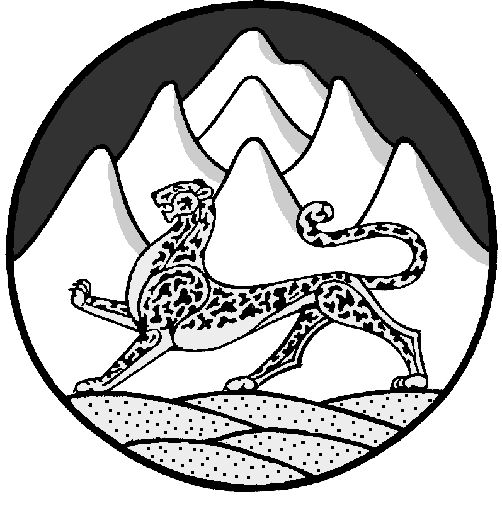 